Уведомление о проведении публичных консультаций посредством сбора замечаний и предложений организаций и граждан в рамках анализа проекта нормативного правового акта на предмет его влияния на конкуренциюАнкетаучастника публичных консультаций, проводимых посредством сбора замечаний и предложений организаций и граждан в рамках анализа проекта нормативного правового акта на предмет его влияния на конкуренциюОбщие сведения об участнике публичных консультаций2. Общие сведения о проекте нормативного правового актаОбоснованиенеобходимости реализации предлагаемых решений посредством принятия нормативного правового акта, в том числе их влияния на конкуренцию ПРОЕКТП О С Т А Н О В Л Е Н И ЕАДМИНИСТРАЦИИ ВЕЙДЕЛЕВСКОГО РАЙОНАБЕЛГОРОДСКОЙ ОБЛАСТИп.Вейделевка“ ____” ___________ 2023 г.                                                                № _____Об утверждении средней рыночнойстоимости 1 квадратного метраобщей площади жилого помещенияпо Вейделевскому районуБелгородской области на второеполугодие 2023 года для приобретения(строительства) жилья отдельнымкатегориям гражданВ целях эффективной реализации мероприятий муниципальной программы Вейделевского района «Обеспечение доступным и комфортным жильем и коммунальными услугами жителей Вейделевского района», утвержденной постановлением администрации Вейделевского района от 15 октября 2014 года №171 (с изменениями и дополнениями), руководствуясь законом Белгородской области №93 «Об обеспечении жилыми помещениями детей-сирот, детей, оставшихся без попечения родителей, и лиц из их числа в Белгородской области», Приказом Министерства строительства и жилищно-коммунального хозяйства Российской Федерации от 19.06.2023 года №422/пр «О нормативе стоимости одного квадратного метра общей площади жилого помещения по Российской Федерации на второе полугодие 2023 года и показателях средней рыночной стоимости одного квадратного метра общей площади жилого помещения по субъектам Российской Федерации на III квартал 2023 года», п о с т а н о в л я ю:1. Утвердить на второе полугодие 2023 года среднюю рыночную стоимость одного квадратного метра общей площади жилого помещения, сложившуюся на территории Вейделевского района Белгородской области, в размере 82 902 (восемьдесят две тысячи девятьсот сорок пять) рублей для приобретения (строительства) жилья отдельным категориям граждан.К отдельным категориям граждан относятся: дети-сироты, дети, оставшиеся без попечения родителей, и лица из их числа, семьи, имеющие детей-инвалидов, нуждающиеся в жилых помещениях, медицинские работники.2. Заместителю начальника управления по организационно – контрольной и кадровой работе администрации района - начальнику организационно-контрольного отдела администрации района Гончаренко О.Н. опубликовать настоящее постановление в печатном средстве массовой информации «Информационный бюллетень Вейделевский район».3. Начальнику отдела делопроизводства, писем, по связям с общественностью и СМИ администрации района Авериной Н.В. разместить настоящее постановление в сети Интернет на официальном сайте администрации муниципального района «Вейделевский район».4. Контроль за исполнением постановления оставляю за собой.Глава администрацииВейделевского района                                                                  А. АлексеевАдминистрация Вейделевского районауведомляет о проведении публичных консультаций посредством сбора замечаний и предложений организаций и граждан по проектуОб утверждении средней рыночной стоимости 1 квадратного метра общей площади жилого помещения по Вейделевскому району Белгородской области на второе полугодие 2023 года для приобретения (строительства) жилья отдельным категориям граждан(наименование нормативного правового администрации Вейделевского района)на предмет его влияния на конкуренциюВ рамках публичных консультаций все заинтересованные лица могут направить свои замечания и предложения по проекту нормативного правового акта на предмет его влияния на конкуренцию.Замечания и предложения принимаются по адресу: п.Вейделевка, ул.Первомайская д.1 а также по адресу электронной почты: oksadm@ve.belregion.ru.Сроки приема замечаний и предложений: с 28.06.2023 года по 07.07.2023 года.С учетом анализа поступивших замечаний и предложений будет подготовлен сводный доклад о результатах анализа проектов нормативных правовых актов администрации Вейделевского района, действующих нормативных правовых актов администрации Вейделевского района на предмет выявления рисков нарушения антимонопольного законодательства за 2023 год (указывается отчетный год), который до 01.03.2024 (указывается год, следующий за отчетным) в составе ежегодного доклада об антимонопольном комплаенсе будет размещен на официальном сайте администрации Вейделевского района в разделе «Антимонопольный комплаенс».К уведомлению прилагаются:1. Анкета участника публичных консультаций в формате word.2. Текст проекта нормативного правового акта в формате word.3. Текст действующего нормативного правового акта в формате word (если проектом анализируемого нормативного правового акта вносятся изменения).4. Обоснование необходимости реализации предлагаемых решений посредством принятия нормативного правового акта, в том числе их влияния на конкуренцию, в формате word.Место размещения приложений в информационно-телекоммуникационной сети «Интернет» - официальный сайт администрации Вейделевского района, раздел «Антимонопольный комплаенс»: https://vejdelevskij-r31.gosweb.gosuslugi.ru/deyatelnost/napravleniya-deyatelnosti/antimonopolnyy-komplaens//.Контактное лицо: Марченко Алина Владимировна главный специалист МКУ «Центр обслуживания».Режим работы:с 8-00 до 17-00, перерыв с 12-00 до 13-00Наименование хозяйствующего субъекта (организации)Администрация муниципального района Вейделевский районСфера деятельности хозяйствующего субъекта (организации)Деятельность органов местного самоуправленияИНН хозяйствующего субъекта (организации)3105001092ФИО участника публичных консультацийМарченко Алина ВладимировнаКонтактный телефон8 (47237) 5-55-61Адрес электронной почтыoksadm@ve.belregion.ruОб утверждении средней рыночной стоимости 1 квадратного метра общей площади жилого помещения по Вейделевскому району Белгородской области на второе полугодие 2023 года для приобретения (строительства) жилья отдельным категориям граждан (наименование проекта нормативного правового акта администрации Вейделевского района – заполняет администрация Вейделевского района до размещения формы на официальном сайте)1. Могут ли положения проекта нормативного правового акта оказать влияние на конкуренцию на рынках товаров, работ, услуг Вейделевского района?нет2. Присутствуют ли в проекте нормативного правового акта положения, которые могут оказать негативное влияние на конкуренцию на рынках товаров, работ, услуг Вейделевского района?нет3. Какие положения проекта нормативного правового акта могут привести к недопущению, ограничению или устранению конкуренции на рынках товаров, работ, услуг Вейделевского района? Укажите номер подпункта, пункта, части, статьи проекта нормативного правового акта и их содержание.нет4. На каких рынках товаров, работ, услуг может ухудшиться состояние конкурентной среды в результате принятия нормативного правового акта?нет5. Какие положения антимонопольного законодательства могут быть нарушены?нет6. Какие возможны негативные последствия для конкуренции в случае принятия нормативного правового акта в данной редакции?нет7. Ваши замечания и предложения по проекту нормативного правового акта в целях учета требований антимонопольного законодательства:нетЗамечания и предложения принимаются по адресу: п.Вейделевка ул.Первомайская д.1, а также по адресу электронной почты: oksadm@ve.belregion.ru.Сроки приема замечаний и предложений: с 28.06.2023 года по 07.07.2023 года.Об утверждении средней рыночной стоимости 1 квадратного метра общей площади жилого помещения по Вейделевскому району Белгородской области на второе полугодие 2023 года для приобретения (строительства) жилья отдельным категориям граждан (наименование проекта нормативного правового акта администрации Вейделевского района) (наименование структурного подразделения администрации Вейделевского района, подготовившего данный проект нормативного правового акта)Отдел строительства администрации Вейделевского района1. Обоснование необходимости принятия нормативного правового акта (основания, концепция, цели, задачи, последствия принятия):В целях актуализации постановления администрации Вейделевского района «Об утверждении средней рыночной стоимости 1 квадратного метра общей площади жилого помещения по Вейделевскому району Белгородской области на первое полугодие 2023 года для приобретения (строительства) жилья отдельным категориям граждан»2. Информация о влиянии положений проекта нормативного правового акта на состояние конкурентной среды на рынках товаров, работ, услуг Вейделевского района (окажет/не окажет, если окажет, укажите какое влияние и на какие товарные рынки):если окажет3. Информация о положениях проекта нормативного правового акта, которые могут привести к недопущению, ограничению или устранению конкуренции на рынках товаров, работ, услуг Вейделевского района (отсутствуют/присутствуют, если присутствуют, отразите короткое обоснование их наличия):отсутствуют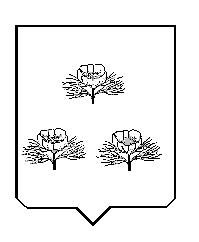 